Musée de plein air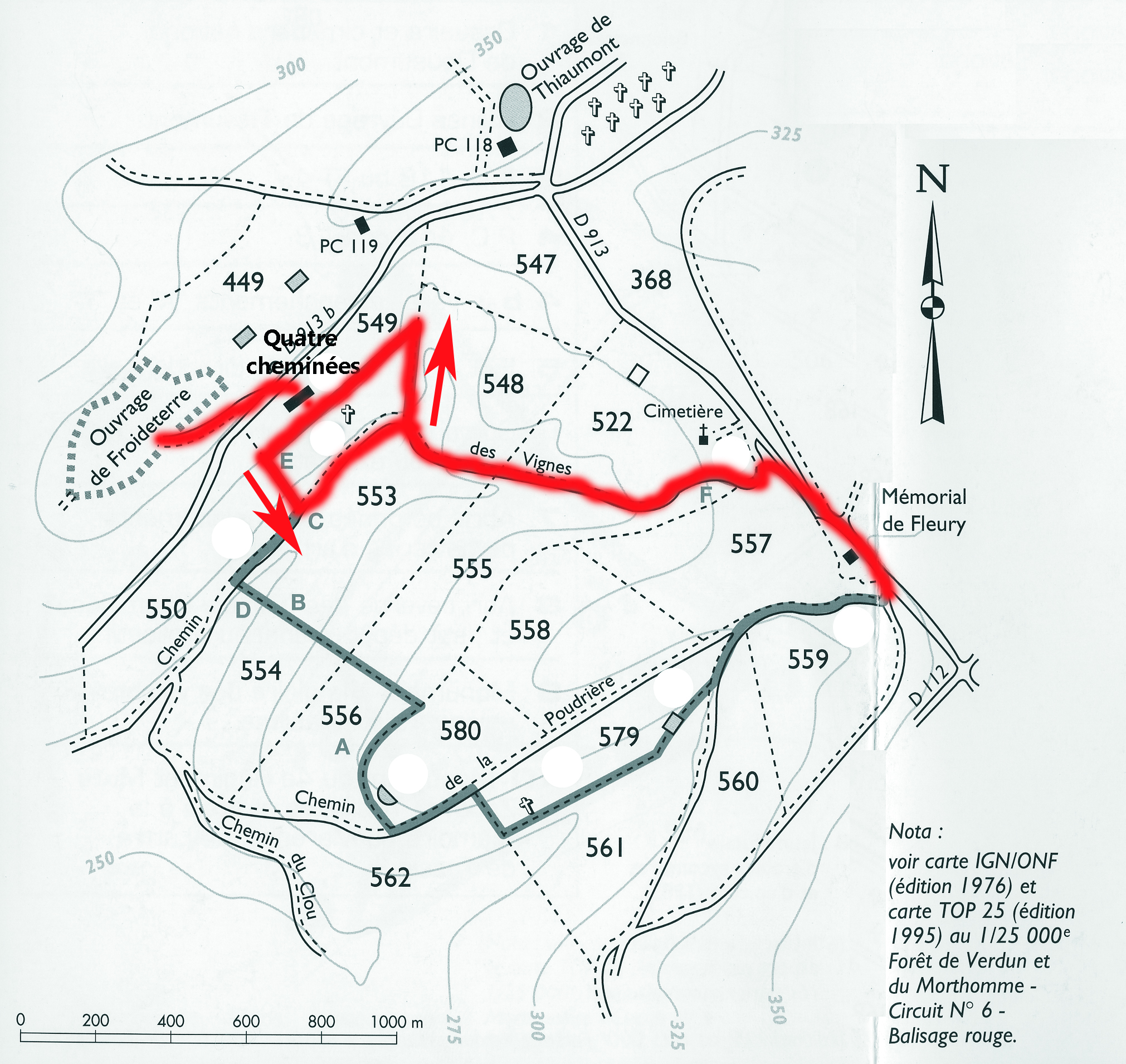 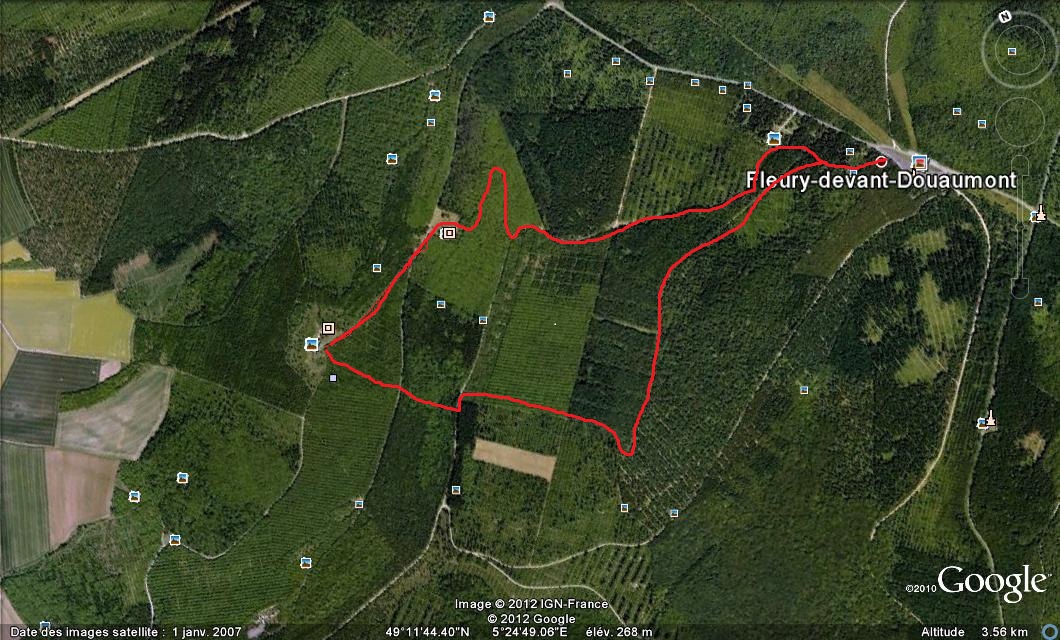 1) Le village de Fleury-devant-DouaumontA partir du parking du Mémorial, rejoignez le sentier conduisant au village détruit de Fleury-devant-Douaumont.Les rues de Fleury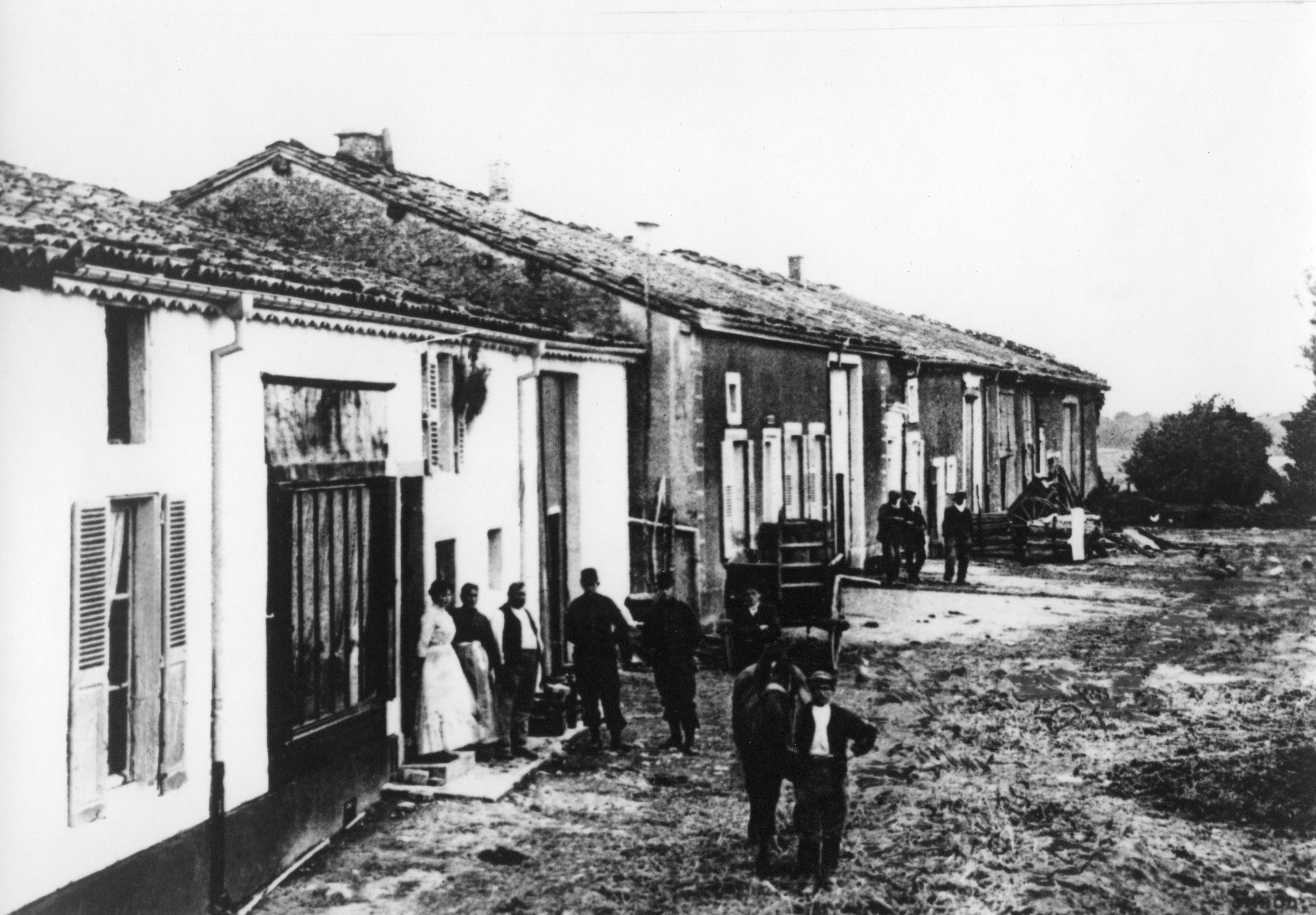 Mentionnez le nom de plusieurs  métiers exercés par les habitants de Fleury avant la Première Guerre mondiale.1.												.2.												.3.												.Quelle était l’activité dominante de Fleury avant 1914 ?												_												_Le monument aux morts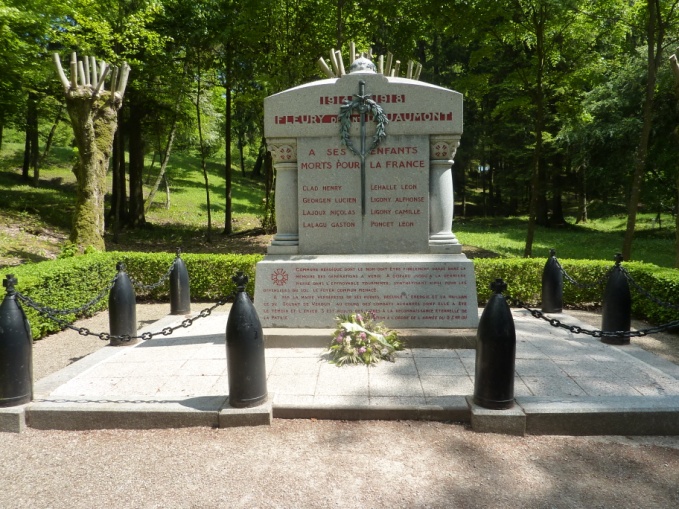 Relevez le nom de quelques habitants de Fleury morts pour la France._________________________________________________________________________________________________________________________________________________________________________________________________________Décrivez en quelques phrases le monument aux morts (forme générale, inscriptions, éléments de décoration…)._______________________________________________________________________________________________________________________________________________________________________________________________________________________________________________________________________________________________________________________________________________________________________________________________________________________________________________________________________________________________________________________________________________________________________________________________________________________________________________________________________________________________________________________________________________________________________________________________________________________________________________________________________________________________________La Chapelle. 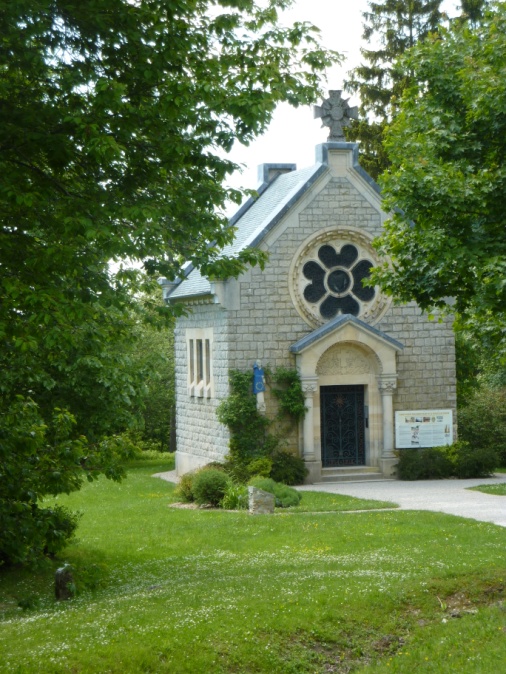 Quand la chapelle de Fleury a-t-elle été construite ? ___________________________________________________________________A qui est dédiée la chapelle de Fleury ? Pourquoi selon vous ?_______________________________________________________________________________________________________________________________________________________________________________________________________________________________________________________________________________________________________________________________________________Le Monument des fusillés de Fleury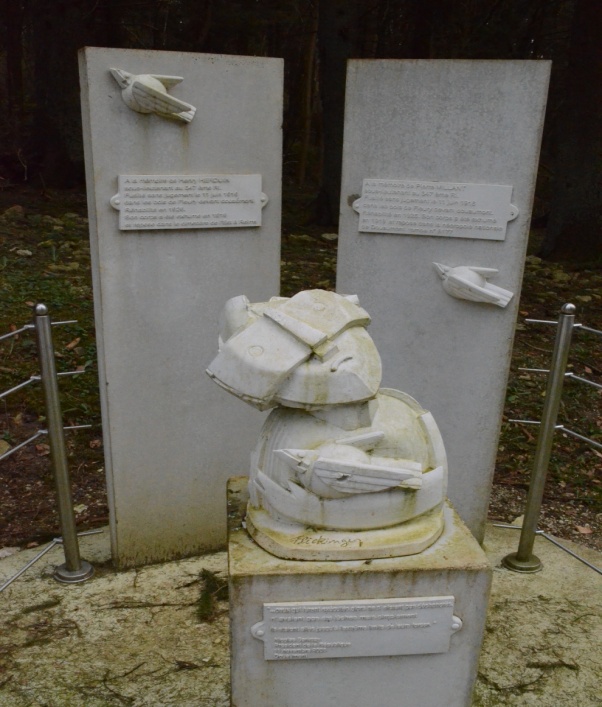 Extraits de lettres du sous-lieutenant Herduin à sa femme9 juin 1916« Ma petite femme adorée,Notre division est fauchée, le régiment est anéanti ; je viens de vivre 5 jours terribles, voyant la mort à chaque minute ; je te dirai cela plus tard….Je reste le seul commandant de ma compagnie…Je suis maintenant en arrière….Quatre jours sans boire ni manger et dans la boue des obus. Quel miracle que je sois encore là….. »11 juin 1916« Ma petite femme adorée,…..On me reproche d’en être sorti, j’ai eu tort de ne pas me laisser prendre également….Réclame ma pension, tu y as droit, j’ai ma conscience tranquille, je veux mourir, ma bonne en commandant le peloton d’exécution devant mes hommes qui pleurent. »11 juin 1916« Mes amis ! On nous reproche de n’avoir pas fait notre devoir, il paraît que nous n’aurions pas assez tenu, nous avons fait tout notre devoir et n’avons pas mérité cela, nous ne sommes pas des lâches, on le reconnaîtra par la suite.Et maintenant, vous aussi, vous faites votre devoir. Ne nous faites pas souffrir, visez droit au cœur. Ma femme, mon fis, adieu :….Joue….Feu » Donnez le nom des soldats auxquels ce monument est dédié.______________________________________________________________________________________________________________________________________A quel événement tragique ce monument fait-il référence ?______________________________________________________________________________________________________________________________________Racontez en quelques lignes les circonstances de ce drame. Qu’en pensez-vous ?_____________________________________________________________________________________________________________________________________________________________________________________________________________________________________________________________________________________________________________________________________________________________________________________________________________________________________________________________________________________Ce monument a été érigé en 2009. Pourquoi, à votre avis, l’a-t-il été aussi tard ?_______________________________________________________________________________________________________________________________________________________________________________________________________________________________________________________________________________________________________________________________________________Décrivez en quelques phrases ce monument (forme générale, éléments de décoration, inscriptions, couleur...)_______________________________________________________________________________________________________________________________________________________________________________________________________________________________________________________________________________________________________________________________________________________________________________________________________________________________________________________________________________________________________________________________________________________________________________________________________________________________________________________________________________________________________________________________________________________________________________________________________________________________________________________________________________________________________Prenez maintenant le chemin dit du « Ravin des Vignes » qui longe le village  en dessous de la chapelle pour vous rendre à l’abri des 4 Cheminées en suivant les balises. Après avoir parcouru environ 1 km, vous arrivez à un carrefour. Quittez le chemin  principal et empruntez celui qui monte sur votre droite. Quand vous apercevez un panneau directionnel (indiquant le village de Fleury en direction opposée), suivez le sentier à gauche jusqu’à la stèle Cazalis.2) L’abri des 4 Cheminées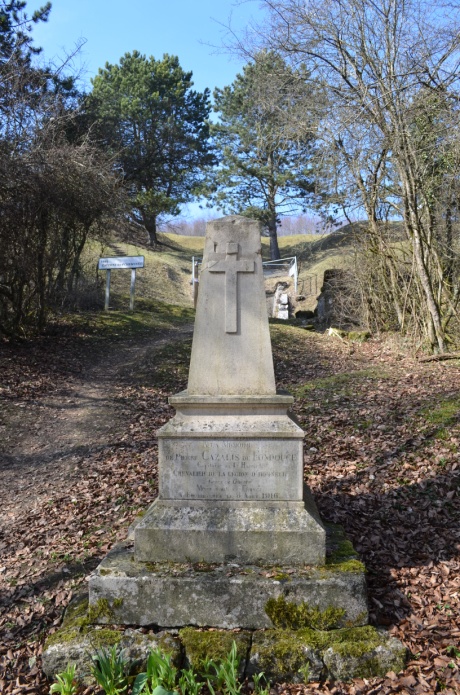 En l’honneur de quel personnage cette stèle a-t-elle été construite ? ___________________________________________________________________Quel était son grade et quand est-il décédé ? ___________________________________________________________________Quelles décorations a-t-il reçu ? ___________________________________________________________________Quand ce monument a-t-il été érigé ?___________________________________________________________________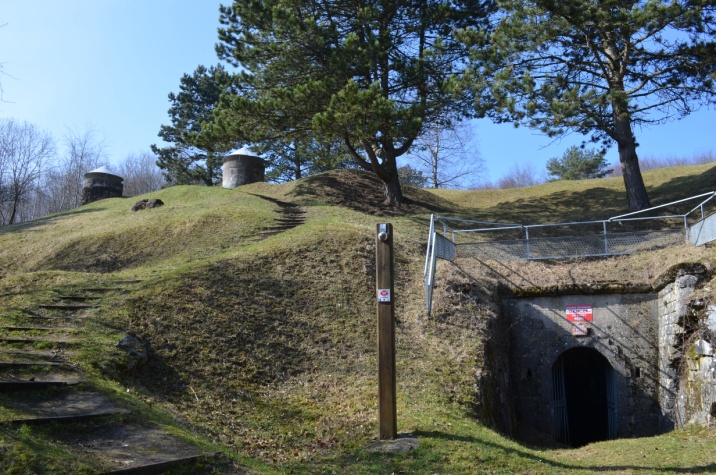 Quelle était la principale fonction de cet ouvrage ? _________________________________________________________________________________________________________________________________________________________________________________________________________Comment y accède-t-on ? ______________________________________________________________________________________________________________________________________Des combats ont-ils eu lieu à proximité ? Qu’est ce qui le prouve ?____________________________________________________________________________________________________________________________________________________________________________________________________________________________________________________________________________Remontez les escaliers jusqu’à la route. Traversez en vous dirigeant sur votre gauche, en faisant attention à la circulation pour vous rendre à l’ouvrage de Froideterre3) l’ouvrage de Froideterre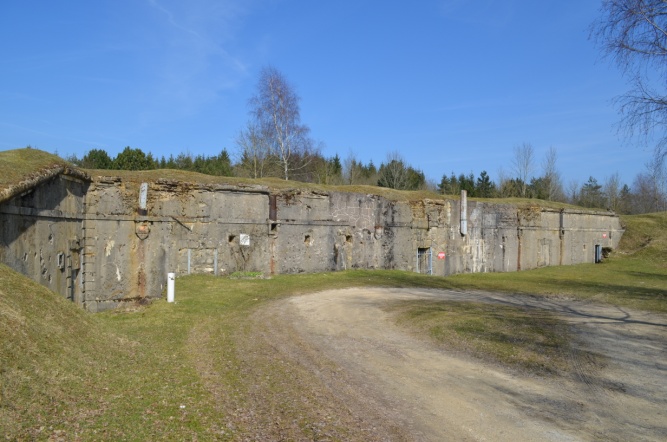 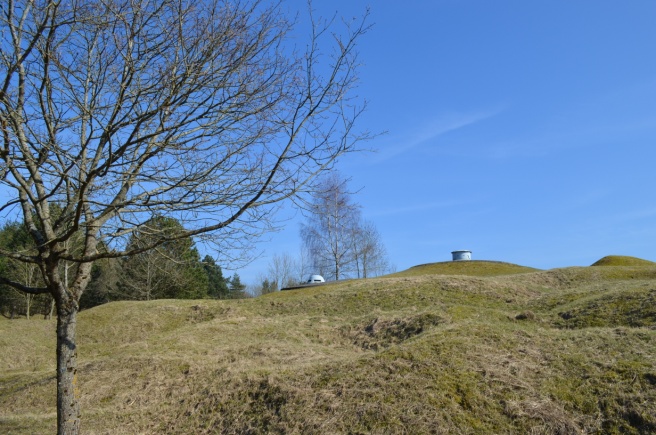 Quand cet ouvrage a-t-il été construit ?___________________________________________________________________Après être monté au-dessus de l’ouvrage, complétez le tableau suivant qui présente Froideterre :Qu’est ce qui prouve l’acharnement des combats sur et aux alentours de l’ouvrage ?_________________________________________________________________________________________________________________________________________________________________________________________________________Quel événement décisif de la bataille de Verdun s’est déroulé sur l’ouvrage de Froideterre ? Précisez la date. __________________________________________________________________________________________________________________________________________________________________________________________________________________________________________________________________________________________________________________________________________________________________________________________________________________Revenez sur vos pas jusqu’à l’abri des 4 Cheminées. Redescendez les escaliers jusqu’à la stèle Cazalis. Tournez à droite puis, à 300 mètres, tournez à gauche pour une descente de 300 mètres. Prenez une nouvelle fois à gauche pour rejoindre le village de Fleury.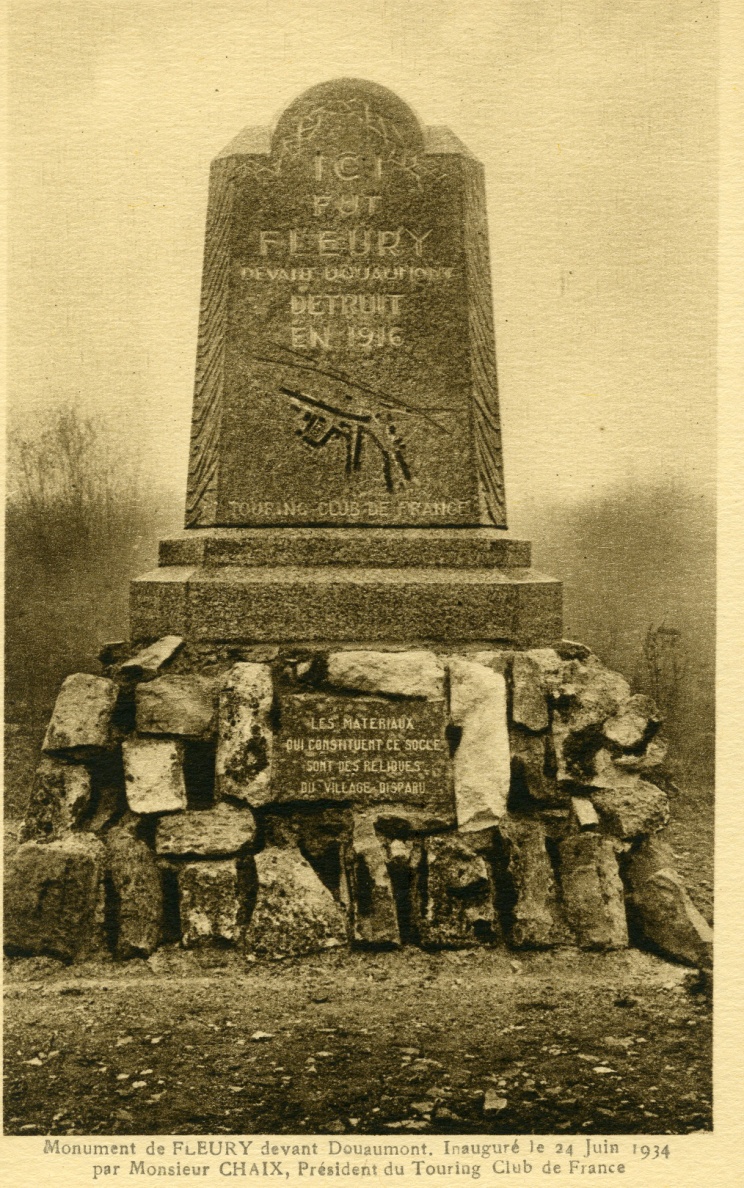 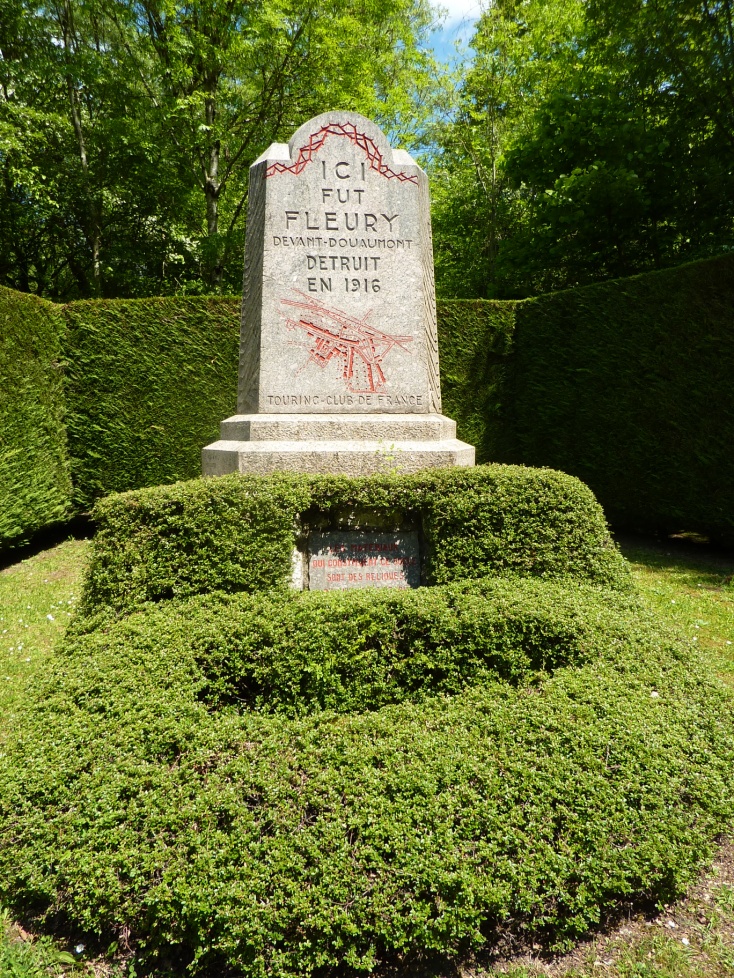 Eléments fortifiésFonctions